TEHNISKĀ SPECIFIKĀCIJA Nr. TS 0413.101-102 v1Sprieguma uzrādītāji divpolu 0,42kVAttēliem ir informatīvs rakstursPielikums Nr.1Izraksts no testēšanas pārskata veidlapas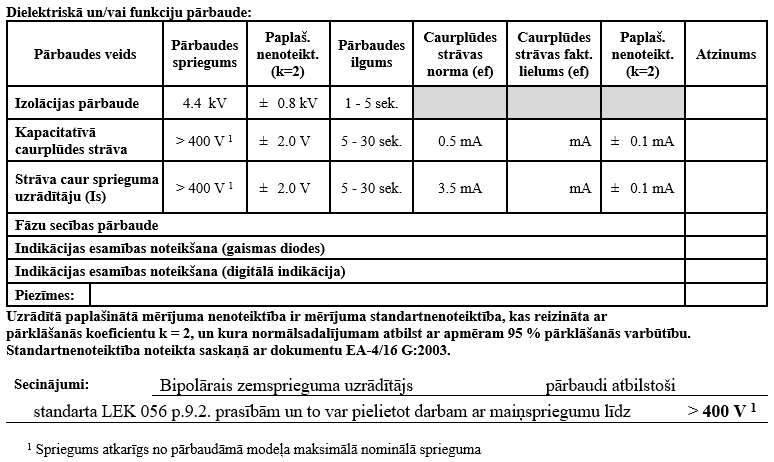 NrAprakstsMinimālā tehniskā prasība Piedāvātās preces konkrētais tehniskais aprakstsAvots PiezīmesOligātās prasībasOligātās prasībasOligātās prasībasVispārīgā informācijaVispārīgā informācijaVispārīgā informācijaRažotājs (nosaukums, ražotnes atrašanās vieta)Norādīt informāciju0413.101 Sprieguma uzrādītājs divpolu 0,42kV Tipa apzīmējums 0413.102 Sprieguma uzrādītājs divpolu 0,42kV, GVLTipa apzīmējumsPreces marķēšanai pielietotais EAN  kods, ja precei tāds ir piešķirts (katrai 2.p. un 3.p. minētajai kategorijai)Norādīt vērtībasNorādīt vai, izmantojot EAN kodu, ražotājs piedāvā iespēju saņemt digitālu tehnisko informāciju par preci (tips, ražotājs, tehniskie parametri, lietošanas instrukcija u.c.)Norādīt informācijuTehniskai izvērtēšanai tiks iesniegts katra ražotāja, jebkura nomināla vismaz viens paraugs AtbilstParauga piegādes laiks tehniskajai izvērtēšanai (pēc pieprasījuma), kalendārās dienas (norādīt konkrētu vērtību)≤ 20Preces piegādes termiņš pēc pasūtījuma saskaņošanas, kalendārās dienas (norādīt konkrētu vērtību)≤ 60Preces garantijas termiņš pēc tās piegādes, mēneši12Standarti Standarti Standarti Atbilstība EIROPAS PARLAMENTA UN PADOMES DIREKTĪVAI 2014/35/ES (2014. gada 26. februāris) par dalībvalstu tiesību aktu saskaņošanu attiecībā uz tādu elektroiekārtu pieejamību tirgū, kas paredzētas lietošanai noteiktās sprieguma robežās , t.sk. sagatavota ES atbilstības deklarācija un uz preces uzlikta CE zīmeAtbilstAtbilstība EIROPAS PARLAMENTA UN PADOMES DIREKTĪVAI 2014/30/ES (2014. gada 26. februāris) par dalībvalstu tiesību aktu saskaņošanu attiecībā uz elektromagnētisko savietojamību , t.sk. sagatavota ES atbilstības deklarācija un preces uzlikta CE zīmeAtbilstAtbilstība saskaņotajam standartam LVS EN 61243-3:2015 "Darbs zem sprieguma. Sprieguma indikatori. 3.daļa: Bipolārs zemsprieguma indikatora tips (IEC 61243-3:2014)"AtbilstDokumentācija Dokumentācija Dokumentācija Iesniegts preces attēls, kurš atbilst sekojošām prasībām:“.jpg” vai “.jpeg” formātā;izšķiršanas spēja ne mazāka par 2Mpix;ir iespēja redzēt visu preci un izlasīt visus uzrakstus, marķējumus uz tās;attēls nav papildināts ar reklāmuAtbilstIesniegta preces tehnisko datu lapa, kurā norādīts preces apraksts un tehniskie parametriAtbilstIesniegta vienota ES atbilstības deklarācijas kopijaAtbilstIesniegta akreditētas laboratorijas testēšanas ziņojuma (pārskata) un/vai ražotāja atbilstības deklarācijas, atbilstības sertifikāta vai līdzvērtīga dokumenta kopijaAtbilst(norādīt atbilstošo)Iesniegta oriģinālā lietošanas instrukcija sekojošā valodāLV vai ENTiks iesniegta lietošanas instrukcija pie preces piegādes sekojošā valodāLVVides nosacījumiVides nosacījumiVides nosacījumiMinimālā darba temperatūra, kas atbilst vismaz N (normālai) klimta kategorijai, °C15Maksimālā darba temperatūra, kas atbilst vismaz N (normālai) klimta kategorijai, °C+45Tehniskā informācija un konstrukcijaTehniskā informācija un konstrukcijaTehniskā informācija un konstrukcijaSprieguma uzrādītājs 0,42kV, divpolu Sprieguma uzrādītājs 0,42kV, divpolu Sprieguma uzrādītājs 0,42kV, divpolu Sprieguma uzrādītājs paredzēts sprieguma esamības/ sprieguma neesamības noteikšanai, kā arī papildus funkciju izpildei zemsprieguma elektroietaisēs, t.sk. kailvadu gaisvadu līnijās (komplektācijā ar pagarinātām izolējošām kontaktu zondēm)AtbilstMaksimālais nominālais spriegums, V a.c> 400Mērījuma kategorija (aizsardzība pret pārspriegumu) CAT IV ≥ 600VMaiņsprieguma frekvence, Hz 50Pielietotā izolācija: dubultā izolācijaAtbilstIntegrēts paštestsAtbilstSpriegumu diapazonu indikācija, Va.c.12 – > 400Automātiskā atslēgšanāsAtbilstKorpusa aizsardzības pakāpeIP 64Fāzes indikācija vienpola režīmāAtbilstFāzu secības uzrādīšana (griežlauka indikācija)AtbilstĶēdes pārrāvuma noteikšanas (nepārtrauktības pārbaudes) indikācijaAkustiskāSprieguma esamības un sprieguma līmeņu indikācija, pieskaroties strāvu vadošajām daļām divpolu režīmāVizuālā LED un/vai displejā (norādīt atbilstošo) un akustiskā Reāli nomērītā sprieguma lieluma indikācijaVizuālā displejāCitu funkciju indikācijaVizuālāSpožs displejs ar labu redzamību spilgtā gaismā, saulēAtbilstMērāmā objekta apgaismošanaAtbilstKorpusa satveramā daļa  ar pretslīdes elementiem (rievojumi, gumija, u.tml.)Atbilst(norādīt atbilstošo)Savienojošā vada diametrs, mm (norādīt konkrētu vērtību, iesniegt vizuālu apliecinājumu)< 7Savienojošā vada garums iekļaujas robežās, m 1 ÷ 1,5Aprīkots ar zondu galu aizsargu, kas piestiprināts pie savienojošā vadaAtbilstKomplektācijā atsevišķi uzskrūvējami 4÷5mm diametra kontaktuzgaļiAtbilstKomplektācijā atsevišķi uzliekami kontaktu atklāto daļu noseguzgaļiAtbilstKomplektācijā barošanas elementi, kuru nomaiņa iespējama pašam lietotājam, LR03 (AAA) 1,5V AtbilstKomplektācijā jebkāda veida iepakojumsAtbilst(norādīt informāciju)Sprieguma uzrādītājs GVL 0,42kV, divpolu Sprieguma uzrādītājs GVL 0,42kV, divpolu Sprieguma uzrādītājs GVL 0,42kV, divpolu Divpolu sprieguma uzrādītājs, kas atbilst 2.p. minētās kategorijas prasībām, komplektā ar pagarinātām izolējošām kontaktu zondēmAtbilstIzolējošas kontaktu zondes (komplektā 2 gab.) sastāv no roktura, izolējošās daļas un kontakta elektrodaAtbilstKontakta elektrods āķveida formas, kas nodrošina iespēju uzkārt sprieguma uzrādītāju uz gaisvadu līnijas vadaAtbilstIzolējošo kontaktu zondu kopējais garums iekļaujas robežās, m0,9 ÷ 1,4Komplektācijā izolējošo kontaktu zondu transportēšanas futlāris (čehols) AtbilstNeobligātās prasībasNeobligātās prasībasNeobligātās prasībasSprieguma uzrādītāja abas daļas (testa zondes) savā starpā saāķējamasAtbilst0,3 punkti Komplektācijā sprieguma uzrādītāja transportēšanas un uzglabāšanas maciņš (futlāris)Atbilst0,2 punktiSavienojošais vads: ar silikona vai poliuretāna izolācijas apvalkuAtbilst(norādīt atbilstošo)0,5 punkti0414.002 Papildaprīkojums un rezerves daļas (atbilst 3.p. minētās kategorijas piedāvājumam)0414.002 Papildaprīkojums un rezerves daļas (atbilst 3.p. minētās kategorijas piedāvājumam)0414.002 Papildaprīkojums un rezerves daļas (atbilst 3.p. minētās kategorijas piedāvājumam)0414.002 Papildaprīkojums un rezerves daļas (atbilst 3.p. minētās kategorijas piedāvājumam)Izolējošas kontaktu zondes, kas minētas 47.p. - 49.p. Cenas piedāvājums par komplektu un katru atsevišķu zondiTipa apzīmējums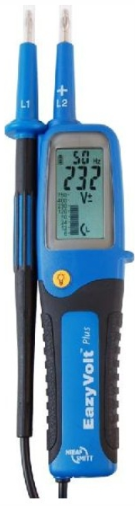 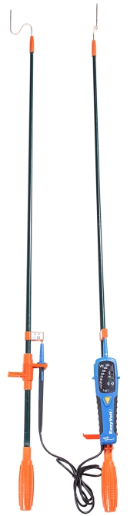 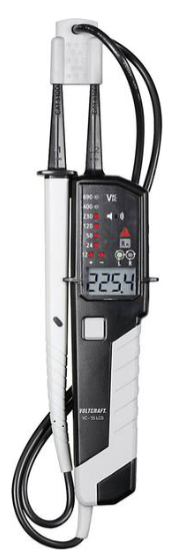 